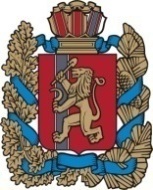 Благовещенский сельский Совет депутатовИрбейского района Красноярского края РЕШЕНИЕ26.12. 2019 г                               с. Благовещенка                                        № 32О внесении изменений в решение Благовещенского совета депутатов  от 31.07.2013г.  №17  «Об утверждении Порядка проведения антикоррупционной экспертизы нормативных правовых актов и проектов нормативных правовых актов  Благовещенского сельского Совета депутатов Ирбейского района Красноярского края»        В соответствии с Федеральным законом от 04.06.2018 № 145-ФЗ  «О внесении изменений в статью 2 Федерального закона «Об антикоррупционной экспертизе нормативных правовых актов и проектов нормативных правовых актов», руководствуясь Уставом Благовещенского сельсовета, Благовещенский сельский Совет депутатов РЕШИЛ:       1.Внести в подпункт 1.1 пункта 1 Порядка проведения антикоррупционной экспертизы нормативных правовых актов и проектов нормативных правовых актов  Благовещенского сельского Совета депутатов Ирбейского района Красноярского края изменения, изложив его в следующей редакции:     1.1.  Настоящий Порядок проведения антикоррупционной экспертизы нормативных правовых актов и проектов нормативных правовых актов  Благовещенского сельского Совета депутатов Ирбейского района Красноярского края определяет процедуру оценки нормативных правовых актов (проектов нормативных правовых актов) во взаимосвязи с другими нормативными правовыми актами в целях выявления в них коррупциогенных факторов и их последующего устранения.2.Контроль за выполнением решения возложить на главу ,Благовещенского сельсовета Гуменко Д.Л.3.Решение вступает в силу в день, следующий за днем его официального опубликования в информационном бюллетене «Вестник Благовещенского сельсовета».Председатель Благовещенского                              Глава                                                                                    сельского Совета депутатов                                Благовещенского  сельсовета______________ М.П.Мельникова                          ____________ Д.Л.Гуменко